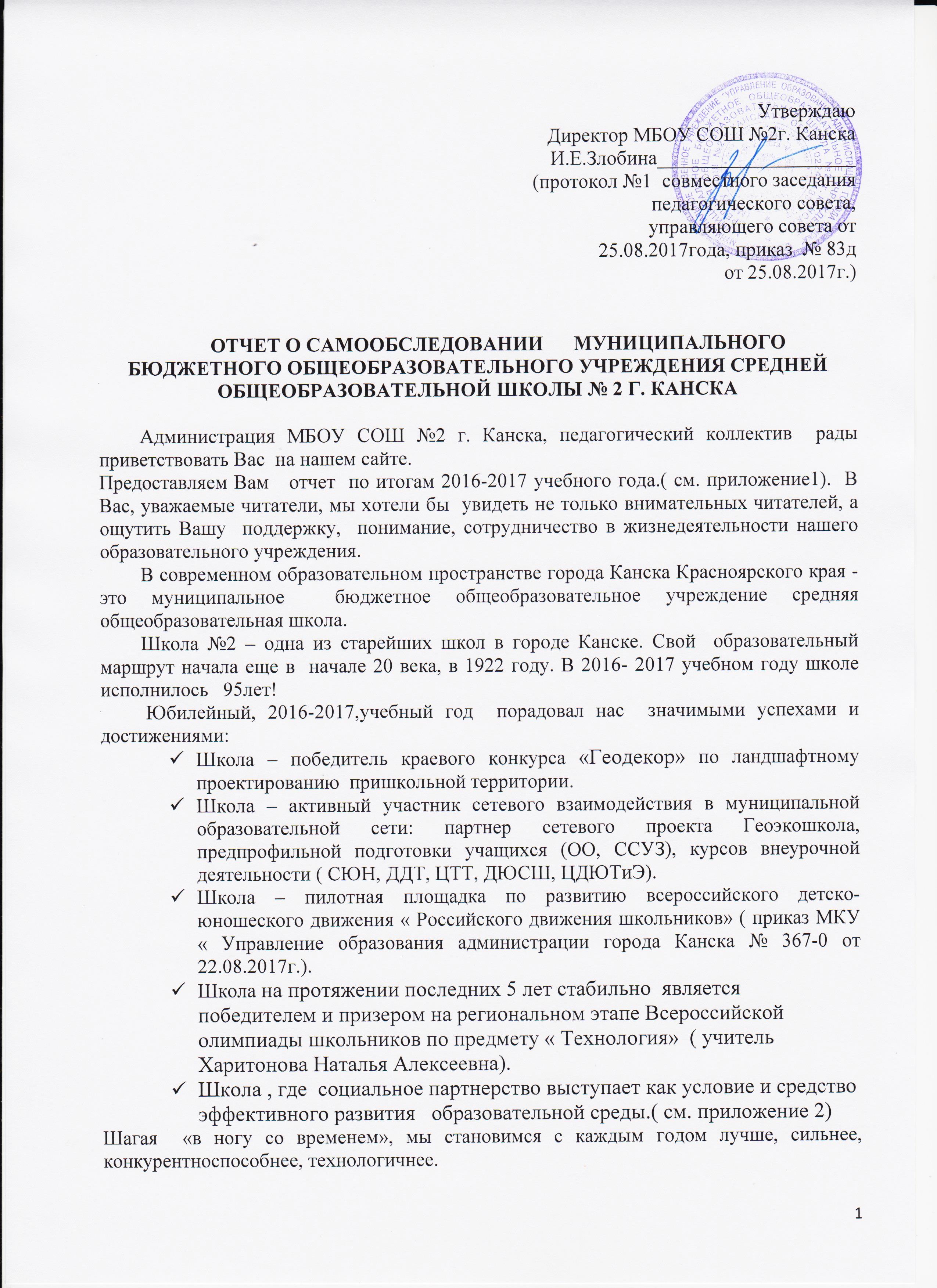   РАЗДЕЛ 1. ОБЩИЕ СВЕДЕНИЯ ОБ ОБЩЕОБРАЗОВАТЕЛЬНОМ УЧРЕЖДЕНИИ1.1. Полное наименование общеобразовательного учреждения в соответствии с Уставом1.2. Юридический адрес1.3. Фактические адреса  1.4. Учредители (название организации и/или Ф.И.О. физического лица, адрес, телефон)1.5. Имеющиеся лицензии на образовательную деятельность (действующие):1.6. Свидетельство о государственной аккредитации( действующие): 1.7. Директор образовательного учреждения  1.8. Заместители директора ОУ  РАЗДЕЛ 2. ОРГАНИЗАЦИЯ ОБРАЗОВАТЕЛЬНОГО ПРОЦЕССАДля качественного образования школьников одним из важных показателей  для нас является создание комфортной развивающей  образовательной среды, обеспечивающей доступность, открытость, привлекательность, гарантирующей охрану и укрепление здоровья обучающихся.	Предназначение нашего образовательного учреждения – развитие личности учащегося, способного к социально прогрессивному типу самореализации через формирование активной жизненной позиции к осуществлению ответственного выбора собственной образовательной траектории. Условие достижения этой цели – построение «множественности» урочной и внеурочной деятельности.         	Учебный план построен в соответствии с программой развития школы : направлен на выравнивание возможностей каждого обучающего в условиях дифференцированного общества;удовлетворение познавательных интересов учащихся в разных  областях деятельности;на развитие  у учащихся предметных и надпредметных навыков.Воспитательная  деятельность  является неотъемлемой частью образовательного процесса. Это способ организации жизнедеятельности и воспитания ученического сообщества, базирующийся на общечеловеческих ценностях, учитывающий принцип личностно- значимой деятельности, предполагающий участие обучающихся в различных формах деятельности, взаимодействие детей и взрослых по формированию опыта самопознания, самореализации.Мощным ресурсом для организации   воспитательной  деятельности является школьный музей «Горьковец», неоднократный призер и  победитель на всероссийском, региональном и муниципальных уровнях:Высшее достижение: трижды в 2012 , 2014 и 2016 годах, на краевом фестивале школьных  музеев, посвящённом Победе советского народа в ВОВ, музею присваивалась высшая награда форума - дубликат боевого знамени, с правом участия в параде Победы 9 мая в г. Красноярске.Рейтинг -2 место среди 14 лучших школьных музеев Красноярского края, музей «Горьковец», 2016 год.Фестиваль музеев Красноярского края – Медиапроект фильм «Блокадный след» - 3 место, 2016 год.Школа- лидер - . « 100 лучших школ России» – лидер по патриотическому воспитанию, награждена дипломом и золотой медалью  Всероссийского образовательного форума «Школа Будущего. Проблемы и перспективы развития современной школы в России».В декабре 2015 года музей принял участие в  I Всероссийской конференции «Духовно – нравственное  воспитание  гражданина и патриота России в условиях реализации ФГОС», которая проходила в Петербурге. Наградой стал диплом 1 степени и медаль Невской образовательной ассамблеи «За вклад в воспитание  гражданина и патриота России».В школе созданы условия для развития органов самоуправления. Установилась структура и система деятельности этих органов, сложились определённые традиции. Центральным исполнительным органом является Школьная  мэрия, избираемая всем школьным сообществом. Представители же в другие советы:  Совет города, Совет музея, Совет здоровья выбираются классными сообществами. Органом самоуправления в классах являются Домовые комитеты. Одна из традиций школьного самоуправления -демократичные выборы, выборная компания проводилась в ноябре месяце с соблюдением всех избирательных процедур, в результате в этом году произошла полная смена состава мэрии, из 3 кандидатов в  мэры  был избран Демин Влад  учащийся 9 класса , который в течение года успешно выполнял свои функции . Школьное самоуправление-  детская организация « Мечтановск- город детства»,  отметила в 2016-2017учебном году свое 19-летие.В 2016-2017 учебном году была продолжена работа по реализации программы «Одарённые дети», целью которой является формирование системного подхода к решению проблем поиска, сохранения, развития и поддержки  одаренных детей. Согласно программе особое внимание уделяется личности ребенка, его индивидуальности, раскрытию и развитию его способностей. В школе созданы благоприятные условия для развития учащихся:сформирована система диагностики и психологической поддержки одаренных и способных детей;    имеется оптимальная структура школьного и дополнительного образования, в том числе сетевого взаимодействия;координируется деятельность всех участников образовательного процесса по обеспечению поддержки одаренных и талантливых детей;осуществляется методическая подготовка педагогов, работающих с одаренными учащимися;проводится диагностическая работа по запросу родителей и классных руководителей.Система работы с одаренными детьми в школе  реализуется через такую структурную единицу, как научное общество учащихся. Одним из ведущих направлений работы с одарёнными и высокомотивированными школьниками является Всероссийская предметная олимпиада школьников. В 2016-2017 учебном году количество участников школьного этапа  составило  346 человек. В муниципальном этапе олимпиады приняло участие 113 человека . На региональном этапе 3 человека. Эффективное  использование  в педагогической деятельности активных форм учебного сотрудничества   способствует успешному  участию учащихся в мероприятиях различного уровня для одарённых детей (см. приложение 3 )С учетом стоящих в Программе развития задач особое место уделяется вопросам сохранения   здоровья детей, в том числе, направленных на организацию деятельности  и мер оздоровительного характера:Физкультурно-оздоровительный клуб при школе посещало 98 чел, Горячее питание  организовано для всех учащихся школы:дотационное питание -343чел., из них 111учащихся с ограниченными возможностями здоровья, платное ( по желанию родителей), буфет.Организованный летний отдых: - Летний оздоровительный лагерь при школе с дневным пребыванием:- 140чел., - Обеспечено путевками в загородные лагеря через администрацию города Канска «Огонек», «Салют»-16чел.- Краевая профильная смена « Мое Красноярье»,  база отдыха  « Багульник» -7ч.- Походы выходного дня в рамках образовательной программы Геоэкошкола- 17чел. Таким образом, приоритетными направлениями  для нас являются:   доступность и качество образовательных услуг; внедрение инновационных образовательных практик как средства развития личности учащегося и активизации познавательного процесса;социализация личности учащегося посредством образовательного процесса;формирование общей культуры личности обучающихся на основе усвоения обязательного минимума содержания общеобразовательных программ; адаптация учащихся к жизни в обществе; создание основы для осознанного выбора и последующего освоения профессиональных образовательных программ; пропаганда здорового образа жизни;  воспитание гражданственности, трудолюбия; уважения к  свободе и  правам человека; любви к окружающей природе, Родине, семье;НАЧАЛЬНОЕ ОБЩЕЕ ОБРАЗОВАНИЕ	В связи с введением на уровне начального общего образования ФГОС второго  поколения обучение призвано:обеспечивать развитие познавательной мотивации и интересов учащихся, их готовность и способность к сотрудничеству, совместной деятельности ученика с учителем и одноклассниками;формировать основы нравственного поведения, определяющего отношения личности с обществом окружающими людьми.     В школе на уровне начального общего образования закладывается основа  формирования учебной деятельности ребенка - система учебных познавательных мотивов, умение принимать, сохранять, реализовывать учебные цели, умение планировать, контролировать и оценивать учебные действия и результат, формируются универсальные учебные действия.	Преподавание в 1-4 классах осуществлялось по УМК Л.В.Занкова и  «Перспективная начальная школа». Данные УМК развивает важнейшие умения информационной эпохи: находить и анализировать информацию, общаться в устной и письменной форме – высказывать и доказывать свою точку зрения, обсуждать сходные и противоположные взгляды, слушать и слышать.	С целью формирования проектного мировоззрения и мышления, способности к самообразованию и саморазвитию, умения работать с различными источниками информации в часть, формируемую участниками образовательных отношений, введен курс «Учусь создавать проект» во 2 - 4 классах. В 1 классах данный курс реализуется через внеурочную деятельность.В вариативной части учебного плана «Внеурочная деятельность» реализуются требования новых ФГОС НОО по следующим направлениям развития личности:- духовно-нравственное,- социальное,- общеинтеллектуальное,- общекультурное, - спортивно - оздоровительное.	Для реализации данных направлений в 1-4 классах проводятся различные курсы внеурочной деятельности: «Театральная мастерская», «Ритмика движений», «РПС», «РОСТ», «Поющая детвора», «Природа и фантазия», «Умелые ручки» и другие.	Содержание внеурочной деятельности  реализуется через дополнительные образовательные программы, экскурсии, кружки, клубы и другие формы деятельности, отличные от классно-урочных. 	В  марте- мае 2017года  выпускники 4 классов, обучение которых  велось по новым ФГОС  НОО, выполнили итоговые контрольные работы, разработанные специалистами краевого центра оценки качества в соответствии с требованиями новых образовательных стандартов:   по читательской грамотности и  групповому проекту, и всероссийские проверочные работы по русскому языку, математике, окружающему миру( см. приложение 4). Назначение контрольных работ – оценить уровень индивидуальных достижений выпускников начальной школы по освоению государственного образовательного стандарта начального общего образования по русскому языку, математике, общим учебным умениям, а также выявлению учащихся, требующих особого внимания в основной школе.Результаты выполнения группового проекта обучающимися 4 классов МБОУ СОШ №2 г.Канска (2016-2017 уч.год)Входе выполнения группового проекта обучающимися отслеживались следующие показатели, характеризующие результаты каждого ученика и класса в целом: сформированностьметапредметных умений при выполнении группового проекта в среднем по классу (в процентах);процент учащихся, достигших повышенного уровня и процент учащихся, достигших базового уровня. Обратите внимание: в эту группу включены и те учащиеся, которые достигли повышенного уровня. Сформированность основныхгрупп умений в среднем по классу (в процентах).Сформированностиметапредметных уменийКоличественной характеристикой показателя сформированностиметапредметных умений является общий балл за выполнениегруппового проекта (по 100-балльной шкале). Он равен отношению баллов, полученных обучающимся при выполнении группового проекта, к максимальному баллу, который можно было получить.Результаты выполнения диагностической работы по читательской грамотностиобучающимися 4 классов МБОУ СОШ №2 г.Канска (2016-2017 уч.год)В качестве основных показателей, по которым представляются результаты обучающихся, были  установлены следующие: 1. Сформированность метапредметных умений в области чтения и работы с информацией– успешность выполнения всей работы. Количественной характеристикой данного показателя является общий балл за выполнение работы по читательской грамотности. На основе показателя успешности выполнения работы  делается вывод об успешности сформированности умений работать с текстом. 2. Сформированность отдельных групп умений – успешность выполнения заданий по группам умений. Количественной характеристикой данного показателя является общий балл за выполнение заданий каждой группы умений. В работе по читательской грамотности оценивалась сформированность трех групп умений: Общее понимание текста, ориентация в тексте; Глубокое и детальное понимание содержания и формы текста; Использование информации из текста для различных целей.Процент учеников, достигших базового и повышенного уровня. Результаты выполнения всероссийской проверочной работы по математикеобучающимися 4 классов МБОУ СОШ №2 г.Канска (2016-2017уч.год)Мониторинг учебных достижений выпускников начальной школы становится для нас одной из составляющих школьной системы оценки качества образования. Проведение этих работ позволяет,  с одной стороны, удерживать планку уровня предметной и надпредметной  подготовки младших школьников, с другой стороны, комплексно организовать методическую и управленческую работу со всеми участниками образовательного процесса. Образование лиц с ограниченными возможностями здоровья является одним из приоритетных направлений деятельности системы образования. Сегодня главной целью и стратегическим направлением данного  образования является обеспечение условий, способствующих реализации особых образовательных потребностей детей с ограниченными возможностями здоровья и подготовкой их к самостоятельной взрослой жизни.        В образовательном учреждении созданы  необходимые условия для интегрированного обучения детей с ограниченными возможностями здоровья и обеспечения  качественного  образовательного процесса.  В результате победы в конкурсе "Доступная среда" в 2016г. и выигранного гранта  в размере 694 000 рублей   обустроен и активно задействован в работе специалистами службы сопровождения кабинет психологической разгрузки необходимым сенсорным, логопедическим, тактильным оборудованием.         В течение всего периода обучения во главу угла ставится принцип максимальной успешности обучения. Этому способствовало определение образовательной программы, возможность ее коррекции в процессе обучения ребенка.       Обучение ведется по  адаптированной образовательной  программе для детей с легкой степенью умственной отсталости(интеллектуальными нарушениями). По  данной программе начального общего образования в  3 выделенных  классах   обучалось 36  учащихся.Результаты обучения по адаптированным программам по итогам 2016-2017г.Программа коррекционного развития детей во второй половине дня была построена с учетом возрастных особенностей воспитанников, их творческих способностей и интересов. Охват детей дополнительным образованием – 91%.  С целью организации для обучающихся продуктивной деятельности были организованы кружки: ЮИД, «Природа и фантазия», «Экология», «Приглашает Книжкин дом», «Декоративные животные», посещение спортивных секций.Реализация концептуальных подходов совершенствования начальной школы в программах и средствах обучения позволяет выйти на новый качественный уровень образования младших школьников.ОСНОВНОЕ ОБЩЕЕ ОБРАЗОВАНИЕЗадачами основного общего образования являются формирование прочных, устойчивых, глубоких знаний основ наук; повышение мотивации обучения через активизацию познавательной деятельности,  развитие общих и специальных способностей.	Учебный план  в 5-9 классах обеспечивает введение в действие и реализацию требований ФГОС ООО, состоит  из 2 частей, направленных на достижение  результатов, определяемых ФГОС ООО:  обязательной  части и  части,  формируемой участниками образовательных отношений, включающей внеурочную деятельность.Обязательная часть учебного плана состоит из 8 обязательных предметных областей. В предметной области «Математика и информатика» с 7 класса добавляется «Информатика», «Алгебра», «Геометрия».  В предметной области «Физическая культура и основы безопасности жизнедеятельности»   с 7 класса добавляется предмет «Основы безопасности жизнедеятельности». Отдельной предметной областью в учебном плане 5 класса  представлена область, реализуемая изучением предмета «Основы духовно- нравственной культуры народов России», которая   обеспечивает знание норм морали, культурных традиции народов России, формирование представлений об исторической роли традиционных религий и гражданского общества.Часть, формируемая участниками образовательных отношений, определяет содержание образования, обеспечивающее реализацию интересов и потребностей учащихся и родителей. Время, отводимое на данную часть учебного плана использовано для формирования ИКТ- компетентностей.    В школе выстроена многоуровневая структура предмета « Информатика и ИКТ», предполагающая его непрерывное изучение во 2-11классах. Курс « Я- пятиклассник» призван создать условия для успешной адаптации и психологической готовности детей к обучению. В курсе «Исследовательская и проектная деятельность учащихся»  особое место отведено исследовательской работе  учащихся, связанной с решением творческой исследовательской задачи. Курсы: «Введение в обществознание», «Интересные вопросы экономики»,  «Слово и текст» позволяют учащимся ознакомиться со многими интересными вопросами, выходящими за рамки школьной программы, расширить целостное представление о проблеме данных предметов. Содержание данных занятий  формируется с учётом пожеланий обучающихся и их родителей (законных представителей) и осуществляться посредством различных форм организации, отличных от урочной системы обучения, таких, как экскурсии, кружки, секции, круглые столы, конференции, диспуты, школьные научные общества, олимпиады, конкурсы, соревнования, поисковые и научные исследования, общественно полезные практики и т. д.	В параллели 8- 9-х классов в рамках муниципальной образовательной сети были введены курсы по предпрофильной подготовке учащихся, что позволяет учащимся определиться в отношении их возможного выбора профильного обучения в старшей школе, определиться для продолжения обучения в системе начального или среднего профессионального образования.  В 2016-2017 учебном году учащиеся посетили 12 элективных курсов в МОС (муниципальной образовательной сети), факультатив «Введение в  профессию» на базе МБОУ СОШ №2.  Школа тесно сотрудничает  с Центром занятости населения г. Канска (совместные классные часы,в рамках Единого дня профориентации проведена профориентационная  видеопрезентация «Профессии будущего»),  с учреждениями СПО (профессиональное тестирование,  профессиональные пробы, профориентационные  игры, классные часы, родительские собрания), экскурсии на предприятия города Канска.  Обеспечение доступного и качественного образования для обучающихся с ограниченными возможностями здоровья реализуется  адаптированной  программой для детей с легкой степенью умственной отсталости (интеллектуальными нарушениями).     По  адаптированным программам  основного общего образования в  5 выделенных  классах   обучалось 71 учащийся, из них 12 обучающихся закончили  свое обучение и получили свидетельство об образовании специального образца.	Учебные программы определяют содержание обучения по отдельным предметам и последовательность его прохождения по годам обучения. Программы учитывают особенности познавательной деятельности детей с нарушением интеллекта.Содержание обучения по всем учебным предметам имеет практическую направленность. Школа готовит своих воспитанников к непосредственному включению в жизнь, в трудовую деятельность в условиях современного производства.Результаты обучения по адаптированным программам по итогам 2016-2017г.	Содержание инклюзивного образования и воспитания обучающихся в условиях школы имеет доступные, дифференцированные, развивающие формы и методы обучения с использованием средств психолого-педагогического, логопедического и социокультурного сопровождения, индивидуального развития каждого ребенка.	Результаты выпускников, освоивших образовательные программы основного общего образования на государственной итоговой аттестации, являются одним из показателей школьной системы оценки учебных достижений учащихся и качества образования в целом. В соответствии с правовыми документами федерального, регионального, муниципального уровня  организуется  процедура проведения  ГИА в форме   основного государственного   экзамена.( ОГЭ).   Образовательные результаты выпускников 9-х классов на государственной итоговой аттестации в 2017 г.Выбор учащимися 9-х классов учебных предметов для итоговой аттестации.В этом учебном году обязательным условием для получения учащимися 9-х классов аттестата об основном общем образовании стал выбор двух предметов Из таблицы видно, что учащимися  9-х классов выбраны все предметы по выбору для сдачи государственной итоговой  аттестации. Экзамены по выбору   учащиеся 9-х классов выдержали, в основном,  успешно. Почти все  подтвердили свои оценки или показали достаточно хороший уровень подготовки.  Исключение составляет результат экзаменов по обществознанию (4 чел.- «2», английский язык- 1 чел., биология – 1 чел., история -1 чел.).   Причиной низкого качества сдачи экзамена по предмету является несерьезное отношение  учащихся к подготовке к ГИА, недостаточный контроль со стороны родителей.Результаты   экзамена по русскому языку в  форме ОГЭ  за курс 9 класса.Результаты экзамена по математике в 9-х классах.Учащиеся, получившие неудовлетворительный результат по математике, русскому языку, истории, обществознанию, биологии, английскому языку,    пересдают экзамен в сентябре. Отмечается, что результаты по математике более низкие, чем по русскому языку.  Повышение уровня математического образования является задачей федерального значения. Данная проблема решается и  на уровне муниципалитета (сетевые проекты, ГМО учителей математики), и внутри образовательного учреждения (аналитика- причины- управленческие решения- мероприятия = результат).СРЕДНЕЕ ОБЩЕЕ ОБРАЗОВАНИЕЗадачами среднего общего образования является развитие интереса к познанию и творческих способностей обучающегося, формирование навыков самостоятельной учебной деятельности. В дополнение к обязательным предметам вводятся предметы по выбору самих обучающихся в целях реализации интересов, способностей и возможностей личности. Компонент образовательного учреждения в данной части направлен на- выполнение образовательной программы в полном объеме,- удовлетворение познавательных интересов обучающихся в различных  сферах человеческой деятельности,- помощь по усвоению базового стандарта образования,- развитие у обучающихся предметных и надпредметных знаний и умений для исследовательской деятельности, осуществления образовательных проектов,- развитие содержания базовых учебных предметов с целью подготовки для сдачи государственных экзаменов,- преемственность в изучении предметов,- формирование у обучающихся сознательного и ответственного отношения к своему здоровью.Такой подход позволяет каждому ученику овладеть базовым содержанием предметов, сформировать    практически свой дальнейший    образовательный маршрут.Особенностью этого 2016-2017учебногогода явилось отсутствие выпуска 11класса (т.к. не было набора детей в 10 класс в 2015-2016 г.- демографическая ситуация). В 2017-2018учебном году набор в 10 класс осуществлен – 30 человек, планируется выпуск обучающихся 11 класса в количестве 26чел.      2.1  Контингент обучающихся и его структура2.2. Режим работыНачало учебных занятий в  МБОУ СОШ №2  по шестидневной рабочей неделе  в 2016-2017  учебном году  (8 ч.00 мин.) соответствовало п.10.4. требований СанПиН 2.4.2.2821-10 "Санитарно-эпидемиологические требования к условиям и организации обучения в общеобразовательных учреждениях". Первые классы занимались по пятидневной рабочей наделе по режиму согласно требованиям СанПиН 2.4.2.2821-10 п.10.10 и классы с умственной отсталостью (интеллектуальными нарушениями)согласно требованиям СанПиН2.4.2.3286-15 п.8.4.Установленная  сменность (в первую смену 1 классы, 2-3-4-5-6-7-8-9г, 8,9, 11 классы, во вторую –  2а,б,в; 3а,3б,3в; 6а,6б,6в;7а,7б,7в классы) соответствовала п.10.4. требований СанПиН 2.4.2.2821-10 "Санитарно-эпидемиологические требования к условиям и организации обучения в общеобразовательных учреждениях" и СанПиН 2.4.2.3286-15 "Санитарно-эпидемиологические требования к условиям и организации обучения и воспитания в организациях, осуществляющих образовательную деятельность по адаптированным основным общеобразовательным программам для обучающихся с ограниченными возможностями здоровья".Расписание уроков  соответствовало требованиям СанПиН 2.4.2.2821-10 "Санитарно-эпидемиологические требования к условиям и организации обучения в общеобразовательных учреждениях" и СанПиН 2.4.2.3286-15 "Санитарно-эпидемиологические требования к условиям и организации обучения и воспитания в организациях, осуществляющих образовательную деятельность по адаптированным основным общеобразовательным программам для обучающихся с ограниченными возможностями здоровья": количество часов, отведенных на освоение обучающимися  учебного плана общеобразовательного учреждения в совокупности не превышало величину недельной образовательной нагрузки.РАЗДЕЛ 3. КАЧЕСТВО ПОДГОТОВКИ   ОБУЧАЮЩИХСЯ Результаты образования и условия образовательной деятельности являются предметом стратегического административного планирования. Поэтому мы ставим перед собой задачу: обеспечить  уровень академической подготовки школьников, позволяющий выстраивать свою дальнейшую образовательную траекторию, ориентированную на достижение успешного результата.РАЗДЕЛ 4. КАДРОВОЕ ОБЕСПЕЧЕНИЕ ОБРАЗОВАТЕЛЬНОГО ПРОЦЕССАВажным направлением работы    администрации школы является постоянное совершенствование педагогического мастерства учительских кадров через курсовую систему повышения квалификации (организация и контроль) и стимулирование педагогов школы к аттестации на более высокие квалификационные категории.Качество образования напрямую зависит от уровня подготовки педагогов. Наша цель - постоянно повышать уровень квалификации. При этом мы создаем условия для развития педагогов не только через курсы повышения квалификации, но и в новых практиках, таких как участие в проектах, апробация новых учебных материалов, семинары, мастер- классы,  гостевые обмены и др. 4.1. Участие педагогических работников в мероприятиях профессионального мастерстваМетодическая активностьУчастие педагогических работников   в профессиональных конкурсах Предъявление опыта ОУ на уровне муниципалитета, края, РФ (выступления на конференциях, семинарах, форумах, публикации в печатных изданиях,  Интернет- сайтах, сообществах) 4.2.  Квалификационная категория4.3.Кадровое обеспечение 4.4.Повышение квалификации4.5.Сведения о специалистах психолого – медико - социального сопровождения РАЗДЕЛ 5. ИНФОРМАЦИОННО-ТЕХНИЧЕСКОЕ ОСНАЩЕНИЕ5.1.        Качество материально-технической базы 5.2. Инфраструктура:5.3 Сведения об основном фондебиблиотеки общеобразовательного учреждения5.4. Фонд учебников всего  14917 ( на 24.08.2017г.) 5.4.1.. Книгообеспеченность учащихся учебниками  5.4.2.. Периодические издания, выписанные в библиотеку ООТаким образом, материально-техническая  база  образовательного учреждения соответствует действующим санитарным, строительным,  противопожарным нормам и правилам; материально-техническое обеспечение образовательного процесса позволяет реализовать в образовательном учреждении образовательные программы, определяющие его статус.   РАЗДЕЛ 6.   КАЧЕСТВО УПРАВЛЕНИЯ ОБРАЗОВАТЕЛЬНЫМУЧРЕЖДЕНИЕМ5.1. Характеристика административно-управленческого персонала     Управление  образовательным учреждением выстраивается как целостная система.  Система управления осуществляется в соответствии с действующим законодательством, нормативными актами Российской Федерации в области образования, Уставом образовательной организации, лицензионными требованиями. В условиях, когда основной целью управления становится реализация государственной политики, направленной на обеспечение доступности  для качественного  образования как условия повышения качества жизни с учетом необходимости максимально эффективно использовать имеющиеся для этого ресурсы, основными задачами управления системой  является:- определение «точек роста» системы как приоритетных позиций, требующих ресурсообеспеченности:- повышение эффективности деятельности системы посредством использования новых или наиболее результативных из отработанных организационно- управленческих схем, обеспечивающих оптимальное использование имеющихся ресурсов для качественного оказания услуги.     Решение этих задач требует перехода к стратегическому управлению : от  Стратегии развития города Канска к  Стратегии развития образования города и далее к  Программе развития образовательной организации.    Для достижения своих целей образовательная организация выбрала стратегическую идею – создание условий для достижения оптимального качества образования через системно – деятельностный подход в обучении и воспитании, управлении образовательной деятельностью:   школа – образовательная организация, реализующая общественный договор между семьей, обществом и государством, обеспечивающая  доступность и качество образовательных услуг в рамках реализации ФГОС НОО и ООО;  школа - образовательная организация   конкурентоспособная,  функционирующая  в режиме непрерывного развития;  школа- образовательная организация, учитывающая  потребности всех субъектов общественного договора и  возможности образовательной организации по удовлетворению этих потребностей с планированием достижимых результатов; рост профессионализма педагогов и руководителей на психолого-педагогическом и управленческом уровнях за счѐт освоения и применения эффективных образовательных технологий.Модель школы: «Школа для всех и каждого»На сегодняшний день модельные решения, обозначенные   в программе развития образовательной организации,  решаются через задачи,  обозначенные « точки роста» , вокруг которых достраиваются и совершенствуются элементы системы, обеспечивающие качество образовательных условий и результатов.На основании результатов самообследования можно сделать вывод о том, что условия, содержание и качество подготовки обучающихся и выпускников по образовательным программам соответствует федеральным государственным образовательным стандартам и федеральным государственным требованиям.Отчет о самообследовании общеобразовательного учреждения размещен на сайте образовательного учреждения: shool02kansk.ucoz.ru   в разделе « Документы»Директор МБОУ СОШ № 2 г. Канска                              И.Е. Злобинамуниципальное бюджетное общеобразовательное учреждение средняя общеобразовательная школа № . Канска663600, Россия, Красноярский край, г. Канск, ул. Крестьянская, дом 27663600, Россия, Красноярский край, г. Канск, ул. Крестьянская, дом 27;   663600, Россия, Красноярский край ,г. Канск, ул.Луначарского, дом 1,строение1 663600, Россия, Красноярский край ,г. Канск, ул.Луначарского, дом 1,строение2Телефон8(39161)3-55-93,директор 3-53-10,секретарь 3-52-80 начальная школа факс -e-mailshc2_kansk@mail.ruУчредителем Учреждения является муниципальное образование город Канск в лице администрации города Канска Красноярского края. Местонахождение Учредителя: 663600, Россия, Красноярский край, г. Канск, ул. Ленина, 4/1.Функции и полномочия Учредителя Учреждения в пределах своей компетенции осуществляет Муниципальное казенное учреждение «Управление образования администрации города Канска» (далее – Управление).Местонахождение Управления: 663600,  Россия, Красноярский край, г. Канск, ул. Кобрина, 26.Реализуемые образовательные программыСерия, №Дата выдачиЛицензия с приложением  на право ведения образовательной деятельностиА № 000119615 июня 2011г.Лицензия с приложением  на право ведения образовательной деятельностиприложение к лицензии 24П01№000439512.04.2016г.Уровень образованияНачальное общее образование.1. Программы начального общего образования, в том числе специальных(коррекционных) образовательных учреждений YII вида для обучающихся, воспитанников с ограниченными возможностями здоровья.Уровень образованияОсновное общее образование2. Программы основного общего образования.3.Программа специальных (коррекционных) образовательных учреждений YIII вида для обучающихся,  воспитанников с ограниченными возможностями здоровья Уровень образованияСреднее общее образование4. Программа среднего общего образования.Дополнительное образование5.Дополнительные общеразвивающие программыСерия, №Дата выдачиСрок окончанияСвидетельство о государственной аккредитации 24А01№  000069920 мая 2014г.20 мая 2026г.1.Начальное общее образование: основная общеобразовательная программа начального общего образования2.Основное общее образование: основная общеобразовательная программа основного общего образования3. Среднее общее образование: основная общеобразовательная программа среднего общего образованияЗлобина Ирина ЕвгеньевнаНагаева Надежда Гавриловна ,заместитель директора по УВРВоропаева Марина Владимировна, заместитель директора по УВР,Щербакова Светлана Александровна, заместитель директора по УВРКашинина Валентина Николаевна, заместитель директора по УВРПушкина Лариса Юрьевна, заместитель директора по ВРКазутина Татьяна Владимировна, заместитель директора по  АХРУчебный годМуниципальный этапРегиональный этап2013-20146 мест: 3 победителя, 3 призера3участника2 призера2014-201511мест: 3 победителя, 8призеров4 участника1 призер2015-201613 мест; 3 победителя, 10 призеров3 участника1призер1 победитель2016-201715 мест; 6 победителей; 9  призёров3участника1 победительГрупповой проектГрупповой проектСреднее значение по региону(%)Среднее значение по4А классу(%)Среднее значение по 4Б классу(%)Среднее значение по 4В классу (%)Среднее значение по школе(%)Успешность выполнения
(% от максимального балла)Весь проект (общий балл)77,05%69,72%80,28%66,11%72,03%Успешность выполнения
(% от максимального балла)Регулятивные действия72,59%63,50%77,00%63,00%67,83%Успешность выполнения
(% от максимального балла)Коммуникативные действия82,62%77,50%84,38%70,00%77,29%Уровни достижений
(% учащихся)Достигли базового уровня (включая повышенный)96,78%65,00%35,00%60,00%53,33%Уровни достижений
(% учащихся)Повышенный48,00%30,00%65,00%30,00%41,66%Среднее значение по региону (%)Среднее значение по 4А классу(%)Среднее значение по 4Б классу (%)Среднее значение по 4Вклассу (%)Среднее значение по школе(%)Успешность выполнения (% от максимального балла)Вся работы (общий балл)Вся работы (общий балл)66,23%69,57%74,38%72,55%72,16%Успешность выполнения (% от максимального балла)Задания по группам уменийОбщее понимание и ориентация в тексте75,55%83,85%83,33%78,99%82,05%Успешность выполнения (% от максимального балла)Задания по группам уменийГлубокое и детальное понимание содержания и формы текста64,95%67,08%65,87%69,75%67,56%Успешность выполнения (% от максимального балла)Задания по группам уменийИспользование информации из текста для различных целей52,16%48,91%73,61%66,18%62,90%Уровни достижений (% учащихся)Достигли базового уровня (включая повышенный)Достигли базового уровня (включая повышенный)92,98%100,00%100,00%100,00%100,00%Уровни достижений (% учащихся)Достигли повышенного уровняДостигли повышенного уровня32,80%26,09%50,00%23,53%33,20%Процент выполнение заданий  обучающимисяРезультаты выполнения всероссийской проверочной работы по русскому языкуобучающимися 4 классов МБОУ СОШ №2 г.Канска (2016-2017 уч.год)Результаты выполнения всероссийской проверочной работы по окружающему мируобучающимися 4 классов МБОУ СОШ №2 г.Канска (2016-2017 уч.год)Статистика по отметкамВывод:  результаты выполнения Всероссийских проверочных работ показали достаточный уровень овладения предметными умениями обучающимися 4 классов.  При переводе бальной оценки в отметку можно увидеть, что только 1 ученик продемонстрировал низкий уровень овладения предметными умениями по математике и русскому языку.  Все остальные обучающиеся показали базовый и повышенный уровень овладения предметными умениями по математике, русскому языку и окружающему миру.Анализируя результаты группового проекта, диагностической работы по читательской грамотности и ВПР, можно сделать вывод, что все учащиеся  4 классов  достигли базового уровня  освоения образовательной программы начального общего образования и перешли на 2 уровень обучениякласскачество обучения %обученность%2Д58.31003Г37.51004Г56.2100класскачество обучения %обученность%5Г271006Г421007Г291008Г33.31009г33100классВсего уч-сяПрошли аттестациюНе прошли аттестациюПересдача в сентябре 2017 года9а2727009б2723449в242133итого787177предметы9а9б9вВсего в 9-х классахУспешность наиюнь 2017г.Средний балл по предметуОбществознание1723175793%3Информатика и ИКТ43411100%3.5Физика5207100%3Английский язык101250%3География20181654100%4Химия1113100%4Биология3571593%3литература1102100%4История212580%3классучитель«5»«4»«3»«2»% качества% выполнения9аПодшивалова С.А.2817037%100%9бКульченкова А.И.21014144.5%96.3%9вПодшивалова С.А.0815133.3%95%КлассУчитель«5»«4»«3»«3»«2»% качества% выполненияКлассУчитель% качества% выполнения9 аРоманькова Е.А.0141413052%100%9 бБаратевич Т.С.12220411%85.2%9 вБаратевич Т.С.15516225%92%классыкол-во классовиз них   обучаются по адаптированным программамкол-во обучающихсякол-во обучающихсякол-во обучающихсяклассыкол-во классовиз них   обучаются по адаптированным программамобщеобр.общеобр.ОВЗ140100100025194941234175758441646416Всего в начальной школе17333333336541717115641821212741751717841801515941781212Всего в основной школе2053867171101025001100000Всего в старшей школе102500ИТОГО по ОУ388744107107КлассПродолжительность урока (мин.)Кол-во учебных дней в неделюКол-во учебных недель  в году1I полугодие – 35 мин.,II полугодие - 45 мин.533245 мин.634345 мин.634445 мин.634545 мин.634645 мин.634745 мин.634845 мин.634945 мин.6341145 мин.6342д,3-4-5-6-7-8-9г40 мин.534Обучалось учащихся  (без учета детей с ОВЗ)2012-132013-142014-152015-20162016-2017Всего720731723753744В 1-4 классах335330318327333В 5-9 классах336352355397386В 10-11 классах4949502925Не получили аттестат об основном образовании01 (не допущен к ГИА)00Не получили аттестат о среднем образовании0000Нет классаОкончили ОУ с аттестатом особого образца12231С золотой медалью2212Нет класса0ставлены на 2 год всего по школе6122 овз + 4 общеобр.кл.76Переведены условно7Качество обучения по школе4342.742.337.738.2Успеваемость по школе9998.199.1%99%99% ФИО участников конкурсовНазвание конкурса(ов)Уровень Результат участияХаритонова Наталья АлексеевнаКонкурс на предоставление денежных премий педагогическим работникам, успешно работающим с одаренными детьми (декабрь 2016)региональныйВыплата премииКазачишина Инна ГеннадьевнаМуниципальный   этап  Всероссийского профессионального   конкурса мастерства педагогов «Мой лучший урок» в 2016-2017 учебном году (ноябрь 2016)муниципальныйУчастникМахинько Людмила ИльиничнаМуниципальный   этап  Всероссийского профессионального   конкурса мастерства педагогов «Мой лучший урок» в 2016-2017 учебном году (октябрь 2016)муниципальныйУчастникКазачишина Инна ГеннадьевнаМуниципальный   этап  Всероссийского профессионального   конкурса мастерства педагогов «Мой лучший урок» в 2016-2017 учебном году (ноябрь 2016)муниципальныйУчастникТемаФИО, должность предъявившего опытМесто и форма предъявления опытаРезультатI окружной августовский педагогический совет. Выступление (август 2016)Сергеева Галина Васильевна, учитель музыкиг.КанскБлагодарственное письмо УО«Избранные вопросы математики для учащихся 10 классов» (октябрь 2016)Федченко Алёна Викторовна, учитель математикиКрасноярский КГПУ им. АстафьеваПубликация в сборнике «Актуальные проблемы качества математической подготовки школьников и студентов: методологический, теоретический и технологический аспекты»IV Всероссийская научно-методическая конференция международного научно-образовательного форума «Человек, семья, общество» (ноябрь 2016)Федченко Алёна Викторовна, учитель математикиДистанционная конференцияСвидетельство о публикацииIII краевой конкурс дополнительных общеобразовательных программ, реализуемых  в сетевой форме (наша школа-участник-партнёр) «Водная образовательная экспедиция как инструмент формирванияличностных,метапредметных и предметных результатов обучающихся» (сентябрь 2016)Базылева Татьяна Павловна, учитель географииг.КрасноярскФиналист Методическая разработка в печатном издании (сентябрь 2016)Турунтаева Екатерина Юрьевна, учитель нач.кл. Публикация на сайте «Инфоурок»Свидетельство «Валеологическийкомпанент в школьном курсе биологии».(октябрь 2016)Казачишина Инна Геннадьевна, учитель биологииПубликации на сайте «Инфоурок»Свидетельство о публикацияхВсероссийский дистанционный педагогический конкурс «Педагогические инновации» «Средства мониторинга в начальной школе», «Мой мастер-класс» (сентябрь 2016)Махинько Людмила Ильинична, учитель начальных классовПубликации на сайте «Инфоурок»Свидетельства о публикации.Диплом  1 степени«Педагогические новации» 18.10.2016Махинько Людмила Ильинична, учитель начальных классовВсероссийский педагогический конкурс  «Педмир»Диплом победителяНоминация: Открытый урок Название: Открытый урок математики 3классМахинько Людмила Ильинична, учитель начальных классовII международного конкурса «гордость россии»Свидетельства о публикацииМетодическая разработка «Система оценивания- как средство повышения эффективности преподавания и учения» 18.10.16Махинько Людмила Ильинична, учитель начальных классовПубликации на сайте «Инфоурок»Диплом победителяКонкурсная работа: Средства мониторинга в начальной школе(ноябрь 2016)Махинько Людмила Ильинична, учитель начальных классовДистанционный Всероссийский педагогический конкурсПобедительПроект «Источник знаний» (октябрь 2016)Комарчева Светлана Владимировна, педагог-библиотекарьИнтернет портал «Грамота ru»Грамота «Формирование читательской грамотности младших школьников» 01.11.2016Казак Наталья Викторовна, Степанова Ирина Николаевна, учителя начальных классов.Муниципальная педагогическая  конференцияСертификат Публикация статей (октябрь 2016)Писарева Наталья Николаевна, педагог-библиотекарьСайт «Копилка уроков»Свидетельство о публикацииВыступление (26.10.2016)Писарева Наталья Николаевна, педагог-библиотекарьКраевая конференция по здоровьесохранительнойдеяельности ИПКРОСертификат Методические разработки (ноябрь 2016)Козлова Ирина Юрьевна, педагог-библиотекарьПубликации на образовательном портале «Продленка»Свидетельство о публикацииМетодические разработки (ноябрь 2016)Козлова Ирина Юрьевна, педагог-библиотекарьПубликация на сайте «Копилка уроков»Свидетельство о публикацииУчастие в информационно-аналитических семинарах Объединённой издательской группы «Дрофа» (октябрь-декабрь 2016)Козлова Ирина Юрьевна, педагог-библиотекарь.Комарчева Светлана Владимировна, педагог-библиотекарь.Кострова Ольга Тимофеевна, учитель физики.Базылева Татьяна Павловна, учитель географии.Валейко Елена Валентиновна, учитель информатики.Черепанова Наталья Евгеньевна, учитель математикигКансксертификатыIVКанские Рождественские образовательные чтения. Выступление 16.12.2016Чудова Екатерина ЕвгеньевнаДокладСертификат участникаКруглый стол в рамках ГМО «Наличие комфортной доступной безбарьерной информационной среды для организации и воспитания обучающихся»Писарева Наталья НиколаевнаВыступлениеСертификат участникаXI педагогическая конференция работников муниципальных образовательных организаций г.Канска и группы восточных районов Красноярского края «Инновационный опыт - основа системных изменений»Махинько Людмила ИльиничнаДокладПубликация в Вестнике образованияXI педагогическая конференция работников муниципальных образовательных организаций г.Канска и группы восточных районов Красноярского края «Инновационный опыт - основа системных изменений»Базылева Татьяна ПавловнаДокладПубликация в Вестнике образованияВыставка «Русь мастеровая-2017»Романькова Елена Александровна;Харитонова Наталья Алексеевна;Каберкова Людмила АнатольевнаРаботыСертификатыСеминар КИПКРО «Анализ апробации ФГОС Образования обучающихся с умственной отсталостью. Презентация  практик». 11.04.2017Жовнер Алла Ивановна;Горелко Вера Борисовна;Тыщенко Наталья Вячеславовна;Терских Наталья Владимировна;Войцехович Ирина ЛеонидовнаУчастие в работеСертификатыФестиваль самодеятельности творчества работников образования Кр.края. Номинация «За преданность фестивалю». 29-30.04.2017Сергеева Галина ВасильевнаВыступлениеДиплом лауреатаВсего  педагогических работниковИмеют высшую квалификационную категорияИмеют первую квалификационную категорияИмеют аттестацию на соответствие занимаемой должностиВсего  имеют квалификационную категорию(чел / %)2013г561022-32 (57%)2014г641727-44 (69%)2015г561727-44  (69%)2016г631631148 (76%)2017г621337350 (80,6)Всего   руководящих и педагогических работниковВысшее  образованиеСреднее  профессиональноеВозраст  до 30лет6278,4 %21,6 %12 чел 19,3 %2015 – 2016 уч.год45 чел (71%) прошли обучение по программам повышения квалификации более 72 часов.2014- 2015-2016гг.(за 3года)Прошли повышение квалификации по программам более 72 часов - 94% педагогов2015-2016-2017Прошли повышение квалификации по программам более 72 часов - 96% педагоговПедагог - психолог2,75 ставкиУчитель - логопед3,5ставкиУчитель – дефектолог1,5 ставкиСоциальный  педагог1,5 ставкиПедагог - организатор3,5 ставкиВоспитатель группы продлённого дня детей ОВЗ1 ставкаПедагог дополнительного образования2 ставки (1 в каждом здании школы)Медицинский  работник (по договору)2 ставки (1 в каждом здании школы)Педагог - библиотекарь2 ставки (1в каждом здании школы)Наименование группы показателейПеречень условийСоблюдение условия (да/нет) «Обеспечение температурного режима  в соответствии с СанПиН»обеспечение температурного режима в соответствии с СанПинда «Работающая система водоснабжения (включая локальные системы), обеспечивающая необходимый санитарный и питьевой режим в соответствии с СанПиН»наличие холодного водоснабжения; наличие горячего водоснабжения( + водонагреватели)дада «Работающая система канализации и туалеты, оборудованные в соответствии с СанПиН»работающая система канализации;туалеты, оборудованные в соответствии с СанПиН; дада «Соответствие требованиям пожаробезопасности»оборудованные аварийные выходы; необходимое количество средств пожаротушения; подъездные пути к зданию; соответствие электропроводки требованиям безопасности; действующая пожарная сигнализация; автоматическая система оповещения людей при пожаре.дададададада «Наличие действующей охраны»сторож, вахтеркнопка экстренного вызова  полиции дада «Наличие столовой со всеми характеристиками»собственная столовая или зал с площадью соответствующей СанПин на условиях договора пользования; современное технологическое оборудование в столовой;сотрудники, квалифицированные работать на технологическом оборудовании; отремонтированное помещение столовой; современное оформление зала для приема пищи; реализация образовательных программ.дададададада «Наличие универсального спортивного зала»  спортивный зал  высота спортивного зала не менее 6 м;площадь спортивного зала не менее 9х18 м; оборудованные раздевалки в спортивном зале; действующие душевые комнаты в спортивном зале;действующие туалеты в спортивном зале.дададададада «Наличие оборудованной территории для реализации раздела «Легкая атлетика»»собственная оборудованная территория для реализации раздела «Легкая атлетика» или территория для реализации раздела «Легкая атлетика» на условиях договора пользования; оборудованный сектор для метания;  оборудованный сектор для прыжков в длину;дорожки для бега или дорожки для бега со специальным покрытием.даданетда «Реализация требований к компьютерным классам»наличие собственного компьютерного класса ( 3 класса) металлическая дверь в компьютерном классе; электропроводка в компьютерном классе; кондиционер или вентиляция  в компьютерном классе; немеловые доски в компьютерном классе; площадь, обеспечивающая установку m/2 +2 компьютера, включая учительский.дададанетдада «Наличие презентационного оборудования»интерактивная доска; мультимедиа проектор.дада «Доступ в интернет от 2 Мг/б»скорость Интернет от 2 Мбда «Наличие элементов безбарьерной среды»наличие элементов безбарьерной среды; да «Медицинское обслуживание» собственный медицинский кабинет  медработник (  на условиях договора).дада«Кабинет физики, включая лабораторное оборудование по физике»кабинет физики; подводка низковольтного питания в кабинете физики; лаборантская в кабинете физики; лабораторные комплекты по электродинамике;лабораторные комплекты по молекулярной физике; лабораторные комплекты по механике; лабораторные комплекты по оптике; лабораторные комплекты по ядерной физике и элементам астрофизики.дададададададададанет «Кабинет химии, включая лабораторное оборудование»кабинет химии; вытяжка; лаборантская в кабинете химии; лабораторные комплекты органической химии;лабораторные комплекты неорганической химии;дадададада «Лабораторные комплекты по природоведению (окружающий мир), ботанике, зоологии, анатомии, общей биологии»лабораторные комплекты по природоведению;лабораторные комплекты по ботанике; лабораторные комплекты по зоологии; лабораторные комплекты по анатомии;лабораторные комплекты по общей биологии.даданетдада «Наличие лицензионного демонстрационного программного обеспечения по истории»лицензионное демонстрационное программное обеспечение по историинет «Наличие лицензионного демонстрационного программного обеспечения по географии»лицензионное демонстрационное программное обеспечение по географиинетИнфраструктураКоличество компьютерных классов  3Количество стационарных компьютеров в  ОУ, в том числе ноутбуков 133Количество установленных интерактивных досок и интерактивных портативных систем в кабинетах26единицНаличие в образовательной организации системы электронного документооборотадаНаличие читального зала библиотеки, в том числе:даС обеспечением возможности работы на стационарных компьютерах или использования переносных компьютеровдаС медиатекойдаОснащенного средствами сканирования и распознавания текстовдаС выходом в Интернет с компьютеров, расположенных в помещении библиотекидаС контролируемой распечаткой бумажных материаловдаЧисленность/удельный вес численности учащихся, которым обеспечена возможность пользоваться широкополосным Интернетом (не менее 2 Мб/с), в общей численности учащихся, (скорость по тарифному плану 4000 Кбит/с)100%Общая площадь помещений, в которых осуществляется образовательная деятельность в расчете на 1 учащегося( при фронтальных формах)2,98 м2Учебный год Книжный фондВсего без учебниковОбщественно-политическая  литерат., история, ОРКСЭ,  ОБЖЕстественно-научная лит.Техника, технология, транспорт, сельское хоз.Искусство,спортДетская  литература (1--4 классы)Художественная литератураМетодическая литер.прочаяВ том числеВ том числеВ том числеУчебный год Книжный фондВсего без учебниковОбщественно-политическая  литерат., история, ОРКСЭ,  ОБЖЕстественно-научная лит.Техника, технология, транспорт, сельское хоз.Искусство,спортДетская  литература (1--4 классы)Художественная литератураМетодическая литер.прочаяЦОРыаудиоПрочие цифровые продукты- CD,DVD2014-20151217912021107176349686608882517461962652015-20161254612321108101349686597881522771932652016-201711820977101012633165958107312176193265Все уровни обученияВсе уровни обученияВсе уровни обученияВсе уровни обученияВсе уровни обученияВсе уровни обученияВсе уровни обученияУчебники, фондируемые централизованно через УО (экз.) Учебники, фондируемые централизованно через УО (экз.) Учебники, приобретенные за счет 310 статьи сметы   экз.Учебники, фондируемые за счет внебюджетных средств экз.%Обеспеченности учащихся учебниками Количество учебников, поступившее в ОО из обменного фонда% обеспеченности учащихся учебниками с учетом обменного фонда2014-2015 учебный год1974371%Обеспеченности учащихся учебниками Количество учебников, поступившее в ОО из обменного фонда% обеспеченности учащихся учебниками с учетом обменного фонда2014-2015 учебный год197437197%62100%2015-2016уч.год230750099%15100%2016-2017уч.год 24790 99% 20100%Финансовые средства 1-е полугодие2015 года к-во (к/т)1-е полугодие2016 года к-во (к/т)2-е полугодие2016 года к-во (к/т)Краевые субвенции20 на 17431,60руб.23 на 22146,01руб.23 на 23708,12 руб.2-е полугодие2015 года к-во (к/т)1-е полугодие2017 года к-во (к/т)2-е полугодие2017к-во (к/т)Краевые субвенции20 на 21437,90руб.23 на 24896,16руб.23 на 26469,96руб.КоличествоАдминистративно-управленческий персонал (физические лица) (всего) 7Административно-управленческий персонал (штатные единицы) (всего) :-директор -заместитель директора  ВР-заместитель директора по  УВР -заместитель директора по  УВР ( ОВЗ)- заместитель директора по АХР6,51130.51школа  образовательная    организация,открытая социуму школа со смешанным контингентом учащихся, где обучаются обычные дети, дети с ограниченными возможностями здоровья  и одарённыешкола, где воспитательный потенциал усиливается традициями, сложившимися в школе и социуме,  корпоративной культурой образовательной организациишкола, где работает творческий коллектив учителейшкола, где применяются современные педагогические технологиишкола, где учителя занимаются развитием личности учащегося посредством разнообразных форм организации осмысленной деятельности обучающихся на основе собственной мотивации и ответственности за результатшкола, где учащиеся не только усваивают информацию, но и осваивают ключевые компетенции, методы, способы, мышления и деятельности, на основе развития своих способностейшкола, где в соответствии с ФГОС, в соответствии с образовательной программой   ОО  проводится мониторинг качества знаний учащихся, их воспитанности и развития.школа,  где организация урочной и внеурочной деятельности     направлена на развитие способностей ученика